FICHE DE RENSEIGNEMENT « MICRO-PROJETS INNOVANTS »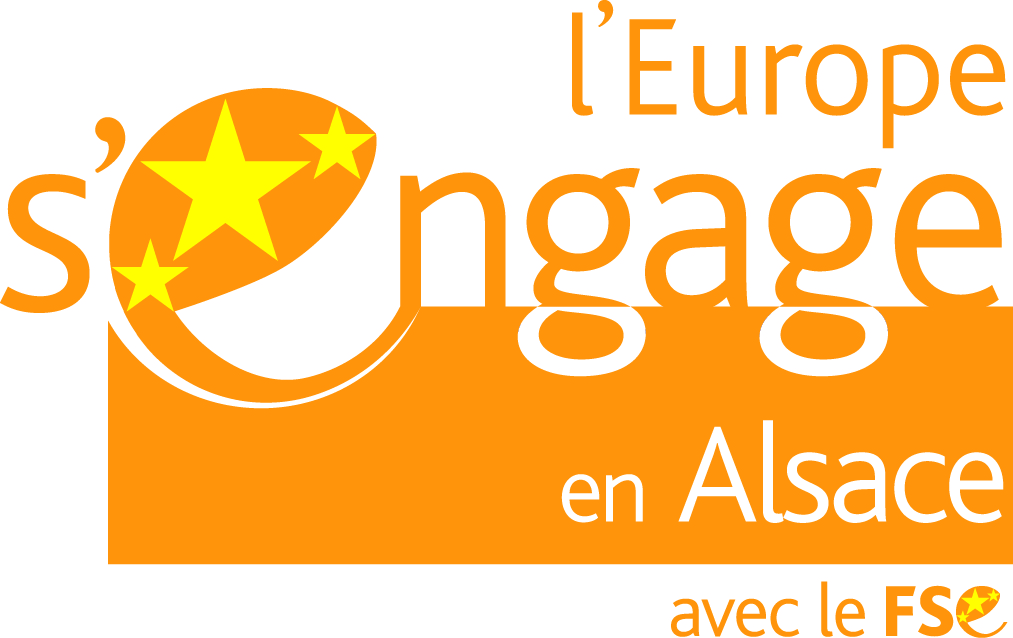 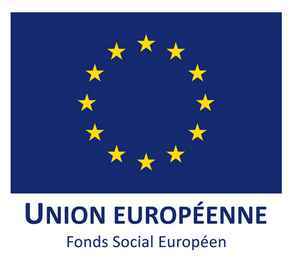 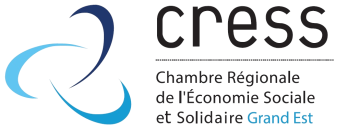 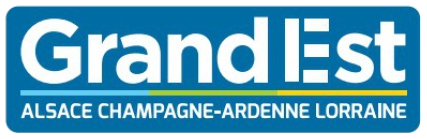 STRUCTURE PORTEUSESTRUCTURE PORTEUSERAISON SOCIALE ADRESSE POSTALECOORDONNÉES 
(tél. – mail – site web)FORME JURIDIQUE ET
DATE DE CRÉATION OBJET SOCIALPRINCIPALES ACTIVITÉS 
ET RÉALISATIONSTERRITOIRE D’INTERVENTIONPUBLIC TOUCHÉSPERSONNE-CONTACTPERSONNE-CONTACTNOM - FONCTION COORDONNÉES (tél. - mail)MICRO-PROJETMICRO-PROJETINTITULÉOBJECTIF GÉNÉRALDATES DE RÉALISATIONNATURE DES ACTIONSTERRITOIRE D’INTERVENTIONPUBLICS CIBLESRÉSULTATS ATTENDUSBESOINS IDENTIFIÉSBUDGET PRÉVISIONNEL 
(Montant total et principaux postes de dépenses)CONTACT POUR TOUTE DEMANDE DE RENSEIGNEMENTSChambre Régionale de l’Économie Sociale et Solidaire Grand Est (CRESS Grand Est)
8 rue Adèle Riton 67000 Strasbourg – www.cress-grandest.org  
Damien Lang – d.lang@cress-grandest.org – 03 59 61 12 76